УКРАЇНАПАВЛОГРАДСЬКА   МІСЬКА  РАДАДНІПРОПЕТРОВСЬКОЇ  ОБЛАСТІ(51 сесія VII скликання)РІШЕННЯ21.06.2019 р.								№ 1700-51/VIIПро внесення змін до рішення №626-21/VІІвід 04.04.2017 року «Про затвердження списку присяжних»	Згідно зі ст.ст. 19, 144 Конституції України, ст. 25,  ч.1 ст. 59,  Закону України “Про місцеве самоврядування в Україні”, ст. 64-65, 66 Закону України “Про судоустрій і статус суддів”, розглянувши подання територіального управління Державної судової адміністрації України в Дніпропетровській області від 15.05.2019 року №1167/19,   Павлоградська міська радаВИРІШИЛА:Внести до рішення Павлоградської міської ради від 04.04.2017 року №626-21/VІІ «Про затвердження списку присяжних» такі зміни:виключити зі списку присяжних Логвінову Наталю Василівну у зв'язку з тим, що її увільнено від виконання обов’язків присяжного Павлоградського міськрайонного суду Дніпропетровської області з підстав, передбачених ст.66 Закону України «Про судоустрій та статус суддів»;в п.1 рішення слова « у кількості 25 осіб»  замінити на слова «у кількості 20 осіб».Контроль за виконанням даного рішення покласти на постійну депутатську комісію з питань законності, депутатської етики, зв'язкам з політичними партіями, громадськими організаціями та ЗМІ                     (заступник голови - О.М. Петренко).Міський голова 									А.О.Вершина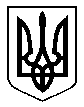 